             ΓΛΩΣΣΑ 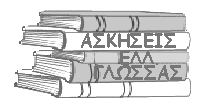 Καταλήξεις επιθέτωνΌνομα:  	Συμπληρώνω επίθετα που τελειώνουν:Συμπληρώνω τις καταλήξεις των επιθέτων σε –ύς,-ιά,-ί και σε –ής,-ιά,-ί, κάνοντας τις απαραίτητες αλλαγές:Έχω έναν κανελ 	σκύλο με μια καφετ 	_ βούλα στο μέτωπο.Φόρεσε το θαλασσ 	φουστάνι της.Από τα χρώματα προτιμώ το φιστικ 	και το πορτοκαλ 	.Μου αρέσει και το τριανταφυλλ 	.0 ποταμός είναι βαθ 	Έπεσε σε βαθ 	σκέψη.και πλατ 	.Είναι μακρ 	ο δρόμος που διάλεξες.Είχε πλατ 	στήθος και φαρδ 	ώμους.Συμπληρώνω τα επίθετα με την κατάληξη –ωτός και –ωπός, κάνοντας τις απαραίτητες αλλαγές:Οι αρχαιολόγοι βρήκαν χρυσά αντικείμενα στους θολ 	τάφους των Μυκηνών.Τα χελιδόνια έχουν ψαλιδ 	ουρά.Περπατά καμαρ 	.Για την περίφραξη του κήπου αγόρασα δικτυ 	και αγκαθ 	σύρμα.Αξίζει ένα ταξίδι με τον οδοντ 	σιδηρόδρομο.Το ύφος του ήταν στην αρχή χαρ 	όταν όμως άκουσε τα δυσάρεστα, έγινε σκυθρ 	για να γίνει σε λίγο από το θυμό αγρι 	.Το ράμφος του παπαγάλου είναι καμπυλ 	.Το τρακάρισμα προκάλεσε αλυσιδΤο κράτος φορολογεί τα εισαγόμενα μεταξσυγκρούσεις αυτοκινήτων.είδη.Ο αγκυλ 	σταυρός ήταν το σήμα του ναζισμού.Επισκεφτήκαμε τα ψηφιδ 	της μονής του Δαφνιού.Θαυμάζουμε τις δαντελ 		ακτές των νησιών μας.Η σκυθρ 	του όψη ερχόταν σε αντίθεση με τον χαρ 	χαρακτήρα του.Συμπληρώνω τα επίθετα με την κατάληξη –ώδης, κάνοντας τις απαραίτητες αλλαγές:Το κουνούπι ζει σε βαλτ 	μέρη και προκαλεί ελ 	πυρετούς.Τα βραχ 	και πετρ 	εδάφη μένουν ακαλλιέργητα.Πολλές θαμν 	και δασ 	εκτάσεις κάηκαν από τις φωτιές.Παρόλα τα μυθ 	πλούτη που είχε, ζούσε μια αγχ 	ζωή.Μου αρέσουν τα περιπετ 	μυθιστορήματα. ‘Έτρεχαν με ιλιγγ 	ταχύτητα.Συμπληρώνω τα επίθετα με την κατάληξη –ητός και -ιστός, κάνοντας τις απαραίτητες αλλαγές:Ήταν σε όλους αγαπ 	.Ήρθε στην πλατεία το κιν 	συνεργείο αιμοληψίας.Οι προσπάθειές του έφεραν το επιθυμ 	αποτέλεσμα.Έβγαλε από την κατσαρόλα το αχν 	φαγητό.Έπαιξε με ένα κουρδ 	αυτοκινητάκι.Συμπληρώνω την ακροστιχίδα των επιθέτων:σε -ωτός: φουντωτόςσε -ωτός: φουντωτόςσε -ωτός: φουντωτόςμεταξ 	πριον 	αλυσιδ 	οδοντ 	καμαρ 	αγκυλ 	καμπυλ 	ψηφιδ 	καρφ 	συρταρ 	δαντελ 	βιδ 	σε -ωπός: χαρωπόςσε -ωπός: χαρωπόςσε -ωπός: χαρωπόςαγρι 	σκυθρ 	αρρεν 	κοκκιν 	κιτριν 	πρασιν 	σε -ώδης: βραχώδηςπετρ 	αμμ 	δηλητηρι 	περιπετει 	θαμν 	βαλτ 	μυστηρι 	αγχ 	θορυβ 	σε -ητός: αγαπώ  αγαπητόςσε -ητός: αγαπώ  αγαπητόςσε -ητός: αγαπώ  αγαπητόςσε -ητός: αγαπώ  αγαπητόςκινώ	κιν 	επιθυμώ επιθυμ 	μισώ	μισ 	χτυπώ	χτυπ 	κεντώ κεντ 	κολλώ	κολλ 	σε -ιστός: γεμίζω  γεμιστόςσε -ιστός: γεμίζω  γεμιστόςσε -ιστός: γεμίζω  γεμιστόςσε -ιστός: γεμίζω  γεμιστόςσκαλίζω	σκαλ 	σφραγίζω σφραγ 	κουρδίζω	κουρδ 	αχνίζω	αχν 	ζωγραφίζω ζωγραφ 	γυρίζω	γυρ 	Ε _ _ _ _ _ _ _ _Π _ _ _ _ _ _Ι _ _ _ _ _ _ _ _Θ _ _ _ _ _ _ _ _ _Ε _ _ _ _ _ _ _ _Τ _ _ _ _ _Α _ _ _ _ _Αυτός που μιλάει ευγενικά.Σπίτι από πέτρα.Υπάρχει και τέτοιος υπάλληλος.Ο αέρας της θάλασσας.Αυτός εργάζεται πολύ.Έτσι λέμε το γράμμα στο τέλος της λέξης.Έτσι λέμε το γράμμα στην αρχή της λέξης.